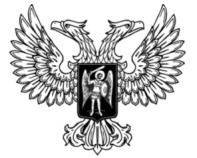 ДОНЕЦКАЯ НАРОДНАЯ РЕСПУБЛИКАЗАКОНО ВНЕСЕНИИ ИЗМЕНЕНИЙ В ЗАКОН ДОНЕЦКОЙ НАРОДНОЙ РЕСПУБЛИКИ «ОБ ОСОБЫХ ПРАВОВЫХ РЕЖИМАХ»Принят Постановлением Народного Совета 28 марта 2020 годаСтатья 1 Внести в Закон Донецкой Народной Республики от 24 марта 2015 года           № 23-IНС «Об особых правовых режимах» (опубликован на официальном сайте Народного Совета Донецкой Народной Республики 6 апреля 2015 года) следующие изменения:1) абзац первый части 2 статьи 5 изложить в следующей редакции:«2. Указами Главы Донецкой Народной Республики о введении особого правового режима могут устанавливаться следующие ограничения иных конституционных норм и положений законодательства Донецкой Народной Республики:»;2) статью 19 дополнить частью 11 следующего содержания:«11. При введении чрезвычайного положения на всей территории Донецкой Народной Республики указом Главы Донецкой Народной Республики может создаваться специальный орган управления – Государственная комиссия по обеспечению режима чрезвычайного положения при Главе Донецкой Народной Республики (далее – Государственная комиссия).»;3) дополнить статьей 191 следующего содержания:«Статья 191. Основные задачи и функции Государственной комиссии1. Основными задачами Государственной комиссии являются:а) выработка мер по ликвидации обстоятельств, послуживших основанием для введения чрезвычайного положения;б) организация проведения оперативных мероприятий по управлению и обеспечению деятельности систем жизнеобеспечения Донецкой Народной Республики;в) организация размещения физических лиц, пострадавших в результате обстоятельств, послуживших основанием для введения чрезвычайного положения, в жилые помещения для временного проживания, оказания необходимой помощи;г) координация деятельности государственных органов, местных администраций, организаций, комендатур по устранению обстоятельств, послуживших основанием для введения чрезвычайного положения;д) контроль осуществления мероприятий, проводимых в период действия чрезвычайного положения.2. Для выполнения основных задач Государственная комиссия осуществляет следующие функции:а) разрабатывает предложения по координации деятельности государственных органов, местных администраций, государственных организаций, комендатур по ликвидации обстоятельств, послуживших основанием для введения чрезвычайного положения;б) заслушивает должностных лиц государственных органов, местных администраций и комендантов по вопросам, отнесенным к ведению Государственной комиссии;в) запрашивает и получает от государственных органов, местных администраций, государственных организаций документы и сведения, необходимые для осуществления деятельности Государственной комиссии;г) контролирует осуществление государственными органами, местными администрациями, государственными организациями, комендатурами мероприятий по ликвидации обстоятельств, послуживших основанием для введения чрезвычайного положения;д) привлекает специалистов государственных органов, местных администраций, государственных организаций для выполнения аналитических, экспертных и других работ, необходимых для решения вопросов ликвидации обстоятельств, послуживших основанием для введения чрезвычайного положения;е) рассматривает эффективность введения дополнительных мер и временных ограничений, указанных в настоящем Законе. При полной или частичной ликвидации обстоятельств, послуживших основанием для введения чрезвычайного положения, представляет предложения Главе Донецкой Народной Республики о полной или частичной отмене дополнительных мер, временных ограничений или чрезвычайного положения.»;4) дополнить статьей 192 следующего содержания:«Статья 192. Организация деятельности Государственной комиссии1. Государственная комиссия образуется из представителей государственных органов, местных администраций и комендантов. Персональный состав Государственной комиссии утверждается Главой Донецкой Народной Республики и зависит от обстоятельств, послуживших основанием для введения чрезвычайного положения. Государственная комиссия состоит из председателя, членов и секретаря. Председатель Государственной комиссии подотчетен Главе Донецкой Народной Республики.За членами Государственной комиссии и специалистами, привлекаемыми для обеспечения ее работы, сохраняются рабочие места и заработная плата по основному месту работы.2. Заседания Государственной комиссии созываются ее председателем по мере необходимости, а решения оформляются протоколами. Члены Государственной комиссии участвуют в заседаниях без права замены.Решения по каждому вопросу повестки дня заседания принимаются открытым голосованием и считаются принятыми, если за них подано большинство голосов от общего количества членов Государственной комиссии. В случае равенства голосов принятым считается решение, за которое проголосовал председатель. Решения, принимаемые Государственной комиссией в соответствии с ее компетенцией, обязательны для исполнения государственными органами и комендатурами, физическими и юридическими лицами.3. По вопросам, относящимся к компетенции Главы Донецкой Народной Республики, Государственная комиссия вносит на рассмотрение Главе Донецкой Народной Республики соответствующие проекты указов и распоряжений. По вопросам, относящимся к компетенции Правительства Донецкой Народной Республики, Государственная комиссия вносит на рассмотрение в Правительство Донецкой Народной Республики соответствующие проекты постановлений и распоряжений Правительства Донецкой Народной Республики.»;5) дополнить статьей 46 следующего содержания:«Статья 46. Переходные положенияДействие военного положения, введенного на территории Донецкой Народной Республики до вступления в силу настоящего Закона, продолжается до его отмены в порядке, предусмотренном настоящим Законом.».Статья 2Действие статьи 1 настоящего Закона распространяется на отношения, возникшие со дня вступления в силу Закона Донецкой Народной Республики от 24 марта 2015 года № 23-IНС «Об особых правовых режимах».Глава Донецкой Народной Республики					   Д. В. Пушилинг. Донецк28 марта 2020 года№ 111-IIНС